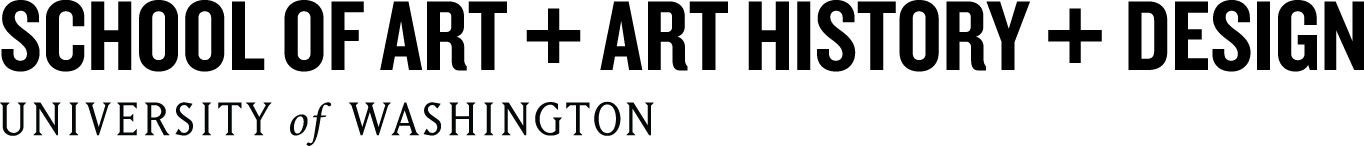 2022-23 Policies 1. Equal Opportunity • In concurrence with the University of Washington’s core values, and in compliance with  State and federal regulations, the School of Art + Art History + Design reaffirms its  commitment to equal opportunity. The commitment extends to the recruitment of  faculty, staff, and students who exhibit a dedication to creative and academic excellence  and who demonstrate the ability to work with a diverse spectrum of populations. 2. Diversity • The School of Art + Art History + Design fosters a respectful, inclusive community that  supports creative and critical expression and scholarship amidst a culture that accepts  the value of every individual. The School encourages students, faculty, and staff to engage  in healthy dialogue and respect the values and global perspectives of a diverse  population. The School promotes and encourages a culture of compassion,  understanding, and an obligation to respectful discourse in classrooms, meeting rooms,  studio spaces, and beyond. The School’s philosophy is reflected in our engagement with  community partners and research endeavors locally, nationally, and globally. 3. Student Code of Conduct • The University of Washington has established rules regarding student conduct. Through the Student Conduct Code, UW students hold themselves to the highest standards of  ethics, integrity and accountability. More information at UW Community Standards &  Student Conduct (CSSC): https://www.washington.edu/cssc/for-students/student-code of-conduct/ • If you have questions or concerns please contact the CSSC Team at 206-685-6194 or  cssc@uw.edu 4. Equipment and Materials Safety • Substances and equipment used in creative processes can be hazardous. • Enrollment in a class requires students to know, understand, and comply with all safety  and equipment use policies for each classroom/studio.  • Exhaust rooms are mandatory for the use of aerosols.  5. Student Health and Wellness • Student health and well-being are important. UW-Seattle offers a wide range of health  and wellness services, from exceptional medical care and counseling services to  recreation classes, safety resources, peer health advocacy, trainings and more. These can  be found at wellbeing.uw.edu 6. Violence Awareness and Prevention • Preventing violence, discrimination, harassment, and retaliation is everyone's  responsibility.  • Call 911 for emergency help. • Call 206-685-SAFE to report non-urgent threats or concerns. • Safe Campus: www.washington.edu/safecampus • Concerns about sexual harassment:  https://www.washington.edu/safecampus/harassment-and-sexual-harassment/ • NightRide provides a fare-free safe way for U-Pass members to get home at night:  www.washington.edu/facilities/transportation/uwshuttles/NightRide• Connect to UW Alert. Register your mobile device to receive instant notification of campus  emergencies via text and voice messaging. Sign up at www.washington.edu/alert 7. Concerns about a course, an individual, or an issue  • If you have concerns about a course, an individual, or an issue concerning the School of  Art + Art History + Design, talk with the instructor in charge of the class as soon as  possible. • If this is not possible or productive, make an appointment with the Director of Academic  Advising, 104 Art, 206-543-0646. 8. Disability Accommodation • To request academic accommodations due to a disability, please contact Student  Disability Services, 011 Mary Gates Hall, (206) 543-8924 (V/TTY) or  uwdss@u.washington.edu • Your instructor will receive an email outlining your academic accommodations prior to  the first day of class. It is a good idea to discuss these accommodations directly with  your instructor to ensure that your instructor can help you with your needs. 9. Religious Accommodation • Washington state law requires that UW develop a policy for accommodation of student  absences or significant hardship due to reasons of faith or conscience, or for organized  religious activities. • The UW’s policy, including more information about how to request an accommodation, is  available at Religious Accommodations Policy  (https://registrar.washington.edu/staffandfaculty/religious-accommodations-policy/). • Accommodations must be requested within the first two weeks of this course using  the Religious Accommodations Request form  (https://registrar.washington.edu/students/religious-accommodations-request/) 10. Class Participation • First day policy: Instructors assume that if you are not present for roll call on the first day  of a studio art class you have decided not to remain enrolled. If you miss the first day  without permission, it is your responsibility to drop the course. You may contact the  instructor in advance and ask for permission to be absent on the first day. • Participation is essential to learning and success in all classes. If you miss class due to  illness or emergency, notify your instructor and set up a timeline to complete missed  assignments and exams. 11. Examination Schedule • Students are required to turn in assignments and take exams based on the timeline  provided in the class syllabus. • Final exams are scheduled by the University and cannot be changed. Do not make plans  that will prevent you from attending your final exam(s). 12. Plagiarism • Plagiarism is using the creations, ideas, words, inventions, or images of someone else in  your own work without formal acknowledgement or permission. This applies to written  papers and research as well as to art, design and architectural images. • Please check with your instructor if you have questions about what constitutes plagiarism. • More information about reporting academic misconduct: www.uw.edu/cssc/report-it/ 13. Copyright • The School regularly displays student art and design in a variety of ways to highlight the  quality of our students and their learning.• This is traditional among all art schools and we assume that by participating in UW  School classes and activities students have no objection.  • If you have concerns about the use of your work, please contact Academic Advising and  Student Services (206-543-0646 or uaskart@uw.edu) 14. Incomplete Grades • To request an “incomplete” grade a student must have: o been in attendance and done satisfactory work through the eighth week of the  quarter o satisfactory proof for the instructor that the work cannot be completed because  of illness or other circumstances beyond their control. • More information from the UW Office of the Registrar:  registrar.uw.edu/students/incomplete-grades/ 15. Grade Appeal Procedure • If you think the grade you received is incorrect, contact the instructor to discuss your  concern. • If not resolved, make an appointment with the Director of Academic Advising, 104 Art,  543-0646. 16. Materials Fees • All art, design and art history classes have materials fees billed with tuition. • Fee amounts and justifications are listed by class in the quarterly Time Schedule. • These fees cover the purchase of materials, academic support, and equipment provided  for students in each class. 17. Service Animals • The University has a general “no pets” policy in all of its buildings. However, Service  Animals are allowed to accompany their handlers while on campus • UW Disability Resources for Students outlines the policies around Service and Emotional  Support Animals: depts.washington.edu/uwdrs/current students/accommodations/housing/service-and-emotional-support-animals/ 18. Lockers • The School provides lockers and locks to enrolled students. Cost is $12 per quarter. • Students can rent a locker from the Administration Office, Art 102. The office accepts  Husky Card, credit and debit. • Obey all rules and guidelines printed on the Locker Assignment sheet issued. Failure to do  so will prohibit future locker privileges.  • Students must clean out or renew their locker before the last day of finals week each quarter. If lockers are not renewed before the last day of finals, the lock will be changed  and items discarded.  • The School is not responsible for any lost, damaged, or stolen property stored in lockers. 19. Art Building Exhibition Policies • Instructors and students must receive administrative approval at least two weeks in  advance to install work in the Art Building. • Read these policies and complete the included application form. • Email the completed form to Ruth Kazmerzak (askartadmin@uw.edu), SoA+AH+D  Administrative Services Coordinator, for approval.  20. After-Hours Access • ART Building hours are Monday through Friday, 8 AM to 6:20 PM.• Students enrolled in studio classes and accepted SoA+AH+D undergraduate majors and  graduate students can have their Husky Cards programmed to access the Art Building  after-hours. • After-hours access is permitted only through the loading dock door facing Chelan Lane,  near the Jacob Lawrence Gallery. Tapping your pre-programmed Husky Card at the  terminal grants entry. • Students may request after-hours access to the Art Building for course-related work  by filling out this form. Students will need to use their UW G Suite account to access the  application form. Please allow two business days after completing the form for access to  be assigned. • Anyone in the building after hours is responsible for the safety and security of the  building. Anyone who allows an unauthorized person into the building or a workspace, props open a door for any reason, or fails to adhere to their studio-specific safety policies  risks losing after-hours access to the building. • Accepted majors and graduate students only need to apply for access once a year for  Autumn-Winter-Spring access. Non-majors enrolled in studio classes will only be allowed  quarter access and once the quarter is over, their access will expire. The School will reset access for every major at the beginning of summer quarter.  • UWPD frequently monitors the Art Building after hours to ensure your safety and security. • If you are having access issues, visit Art 102 for assistance.